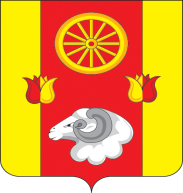 АдминистрацияПодгорненского сельского поселенияРАСПОРЯЖЕНИЕ07.08.2023                                                         № 33		                        с.ПодгорноеО создании комиссии по поступлениюи выбытию активов Администрации Подгорненского сельского поселенияРемонтненского района Ростовской областиВ соответствии с распоряжением Администрации Подгорненского сельского поселения от 30.12.2022 №70  «Об утверждении учетной политики для целей бухгалтерского учета Администрации Подгорненского сельского поселения»,1.Создать комиссию по поступлению и выбытию активов Администрации Подгорненского сельского поселения в следующем составе:Председатель комиссии – начальник сектора экономики и финансов Администрации Подгорненского сельского поселения - Лубяницкий Сергей Михайлович;Члены комиссии:-ведущий специалист по вопросам ЖКХ, градостроительства, ЧС и ПБ, вопросам мобилизации Администрации Подгорненского сельского поселения – Москалёва Нина Алексеевна;-ведущий специалист по земельным и имущественным отношениям Администрации Подгорненского сельского поселения – Лубяницкая Светлана Васильевна;2. Контроль за исполнением  распоряжения оставляю за собой.Глава Администрации Подгорненскогосельского поселения                                                                              Л.В.Горбатенко                                                                                    